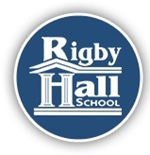 Rigby Hall School Outreach Support Request Form__________________________________________________________________________________Parental consent:I give permission for the school to request outreach support for my child from Rigby Hall School’s Outreach Team. I allow the school to share information and any relevant reports. School details:School details:Child details:Child details:Name of setting:Name:Address:Address:Telephone number:Current year group:Email contact:Date of Birth:SENCO name:Gender:Headteacher name:Parent/carer name/s:Please outline a brief description of the child’s strengths and difficulties:Please outline strategies used to support the child and whether they have been successful:What agencies have involvement with the child? (Please name contact if known)What agencies have involvement with the child? (Please name contact if known)Speech and LanguageOccupational TherapistEducational Psychologist PhysiotherapistTeacher of the Visually ImpairedTeacher of the DeafAutism and Complex Communication Needs Team (CCN)Other:Please describe in brief needs related to the following areas :Please describe in brief needs related to the following areas :Cognition and Learning:Social skills:Communication:Health needs:Sensory and Physical:Mental Health:Does the child currently have an EHCP:Does the child currently have an EHCP:Does the child currently have an EHCP:YesNoIn process of being writtenName (Parent Carer):Signed (Parent Carer):Date: